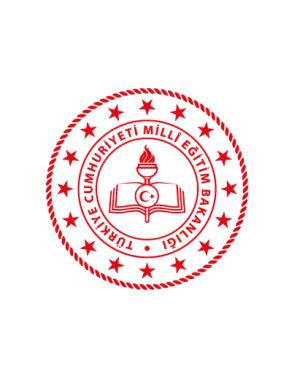 ANKARA- ETİMESGUTİLÇE MİLLİ EĞİTİM MÜDÜRLÜĞÜHAKLARINI BİL, KORU, YAŞAT TEMALI YARIŞMA ŞARTNAMESİYARIŞMAYI DÜZENLEYEN: Yarışma Etimesgut İlçe Milli Eğitim Müdürlüğü tarafından düzenlenmektedir.KONU : “ Haklarını Bil, Koru, Yaşat”AMAÇ :“İnsan Hakları” ile ilgili farkındalık oluşturmak, KAPSAMI:Yarışmaya Etimesgut İlçe Milli Eğitim Müdürlüğüne bağlı kurumlarda öğrenim gören tüm ilkokul, ortaokul ve lise öğrencileri katılabilir.KATILIM ŞARTLARIYarışma, tüm ilkokul, ortaokul ve lise öğrencilerini kapsamaktadır.Yarışmacılardan, ilkokul öğrencileri resim, ortaokul öğrencileri şiir ve lise öğrencileri kompozisyon kategorisinde katılım sağlayacaktır.Resim kategorisindeki eserler için kriterler: Resim kağıdı 35x50 boyutunda, boya seçimi ve teknik serbest olacaktır. Eserin arkasına, sağ alt köşeye katılımcının ad-soyad, okul, sınıf bilgileri yazılacaktır.Şiir kategorisindeki eserler için kriterler: A4 kağıdına (bilgisayar ortamında yazılacak), başlığı olan,  en az 3, en fazla 5 kıta şiir yazılacaktır. Şiirin sağ alt bölümüne, katılımcının ad-soyad, okul, sınıf bilgileri yazılacaktır.Kompozisyon kategorisinde kriterler: Times New Roman, 12 punto ve 1,5 satır aralığında, en fazla 2 sayfa olacak şekilde hazırlanmalıdır. Kompozisyonun sağ alt bölümüne, katılımcının ad-soyad, okul, sınıf bilgileri yazılacaktır.Yarışmaya gönderilen eserlerde alıntı tespit edilmesi durumunda, eser yarışma dışı bırakılacaktır.Yarışmaya başvurulan eser, başka bir yarışmaya katılmış, derece almış veya  yayınlanmış olmamalıdır.Yarışmaya katılan eserler, kapalı zarf içinde, üstüne katılım sağlanan kategori, okul adı, öğrenci adı ve sınıfı yazılmalıdır. Tüm eserler; 6 Aralık 2022 günü mesai bitimine kadar Etimesgut İlçe Milli Eğitim Müdürlüğü Ar-Ge Birimine teslim edilecektir.ESERLERİN TESLİM TARİHİ:  Eserler en geç 6 Aralık 2022 günü mesai bitimine kadar teslim edilmiş olmalıdır.DEĞERLENDİRME TARİHİ: Seçmeler oluşturulan komisyon tarafından 7 Aralık 2022 tarihinde yapılacaktır.SONUÇ AÇIKLAMA TARİHİ: Sonuçlar 8 Aralık 2022 tarihinde açıklanacaktır.DEĞERLENDİRME JÜRİSİ:  Etimesgut İlçe Milli Eğitim Müdürlüğüne bağlı okullarda görev yapan ve yarışma katılımcısı olmayan okullardan 2 Türkçe, 2 Edebiyat , 2 Görsel Sanatlar öğretmeni olmak üzere toplam 6 kişiden oluşmaktadır.ÖDÜL:  Tüm kategorilerde birinci olan katılımcılara kablosuz kulaklık, ikinci olan katılımcılara akıllı bileklik saat ve üçüncü olan katılımcılara bluetooth şarjlı speaker verilecektir.Ödül töreni Korkut Ata Kültür Merkezinde ,9 Aralık 2022 tarihinde yapılacaktır. DİĞER HUSUSLAR Tüm katılımcılar, bu şartname hükümlerini kabul etmiş sayılırlar.